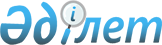 Об утверждении объемов субсидий по направлениям субсидирования развития племенного животноводства, повышения продуктивности и качества продукции животноводства на 2019 годПостановление Восточно-Казахстанского областного акимата от 5 апреля 2019 года № 97. Зарегистрировано Департаментом юстиции Восточно-Казахстанской области 8 апреля 2019 года № 5840.
      Примечание РЦПИ.

      В тексте документа сохранена пунктуация и орфография оригинала.
      В соответствии с пунктом 2 статьи 27 Закона Республики Казахстан от 23 января 2001 года "О местном государственном управлении и самоуправлении в Республике Казахстан", подпунктом 18) пункта 2 статьи 7 Закона Республики Казахстан от 8 июля 2005 года "О государственном регулировании развития агропромышленного комплекса и сельских территорий" и в целях реализации приказа Министра сельского хозяйства Республики Казахстан от 15 марта 2019 года № 108 "Об утверждении Правил субсидирования развития племенного животноводства, повышения продуктивности и качества продукции животноводства" (зарегистрированного в Реестре государственной регистрации нормативных правовых актов за номером 18404), а также на основании согласования Министерства сельского хозяйства Республики Казахстан, Восточно-Казахстанский областной акимат ПОСТАНОВЛЯЕТ:
      1. Утвердить объемы субсидий по направлениям субсидирования развития племенного животноводства, повышения продуктивности и качества продукции животноводства на 2019 год согласно приложению к настоящему постановлению.
      2. Управлению сельского хозяйства области в установленном законодательством Республики Казахстан порядке обеспечить:
      1) государственную регистрацию настоящего постановления в территориальном органе юстиции;
      2) в течение десяти календарных дней со дня государственной регистрации настоящего постановления акимата направление его копии в бумажном и электронном виде на казахском и русском языках в Республиканское государственное предприятие на праве хозяйственного ведения "Республиканский центр правовой информации" для официального опубликования и включения в Эталонный контрольный банк нормативных правовых актов Республики Казахстан;
      3) в течение десяти календарных дней после государственной регистрации настоящего постановления направление его копии на официальное опубликование в периодические печатные издания, распространяемые на территории области;
      4) размещение настоящего постановления на интернет-ресурсе акима Восточно-Казахстанской области после его официального опубликования.
      3. Контроль за исполнением настоящего постановления возложить на заместителя акима области по вопросам агропромышленного комплекса.
      4. Настоящее постановление вводится в действие со дня его первого официального опубликования и распространяется на отношения, возникшие с 1 января 2019 года. Объемы субсидий по направлениям субсидирования развития племенного животноводства, повышения продуктивности и качества продукции животноводства на 2019 год
      Сноска. Приложение в редакции постановления Восточно-Казахстанского областного акимата от 20.12.2019 № 453 (вводится в действие по истечении десяти календарных дней после дня его первого официального опубликования).
      Примечание:
      * Согласно пункта 21 Правил субсидирования развития племенного животноводства, повышения продуктивности и качества продукции животноводства, утвержденных приказом Министра сельского хозяйства Республики Казахстан от 15 марта 2019 года № 108 "Об утверждении Правил субсидирования развития племенного животноводства, повышения продуктивности и качества продукции животноводства" (зарегистрированного в Реестре государственной регистрации нормативных правовых актов за номером 18404), заявки, одобренные в предыдущем году до введения в действие настоящих Правил, но не проплаченные ввиду отсутствия средств, подлежат выплате в приоритетном порядке из средств бюджета 2019 года.
					© 2012. РГП на ПХВ «Институт законодательства и правовой информации Республики Казахстан» Министерства юстиции Республики Казахстан
				
      Исполняющий обязанности акима

      Восточно-Казахстанской области

Е. Аймукашев
Приложение к постановлению 
Восточно-Казахстанского 
областного акимата 
от 5 апреля 2019 года № 97
№      
Направление субсидирования
Единица измерения
Нормативы субсидий на 1 единицу, тенге
Местный бюджет
Местный бюджет
Бюджет из резерва Правительства
Бюджет из резерва Правительства
№      
Направление субсидирования
Единица измерения
Нормативы субсидий на 1 единицу, тенге
Субсидируе-мый объем
Объем субсидий, тыс. тенге
Субсидируе-мый объем
Объем субсидий, тыс. тенге
Мясное и мясо-молочное скотоводство
Мясное и мясо-молочное скотоводство
Мясное и мясо-молочное скотоводство
Мясное и мясо-молочное скотоводство
Мясное и мясо-молочное скотоводство
Мясное и мясо-молочное скотоводство
Мясное и мясо-молочное скотоводство
Мясное и мясо-молочное скотоводство
1.
Ведение селекционной и племенной работы:
Ведение селекционной и племенной работы:
Ведение селекционной и племенной работы:
Ведение селекционной и племенной работы:
Ведение селекционной и племенной работы:
Ведение селекционной и племенной работы:
Ведение селекционной и племенной работы:
1)
товарное маточное поголовье крупного рогатого скота
голова/случной сезон
10 000
45 927
459 270,0
127 415
1 274 150,0
2)
племенное маточное поголовье крупного рогатого скота
голова/случной сезон
20 000
19 695
393 900,0
22 179
443 580,0
2.
Содержание племенного быка-производителя мясных пород, используемых для воспроизводства стада
голова/случной сезон
100 000
2 000
200 000,0
62
6 200,0
3.
Приобретение отечественного племенного крупного рогатого скота
приобретенная голова
150 000
2 765
414 750,0
6 837
1 025 550,0
4.
Приобретение зарубежного племенного маточного поголовья
приобретенная голова
225 000
2 807
631 683,7
3 205
721 053,6
5.
Удешевление стоимости бычков, реализованных или перемещенных на откорм в откормочные площадки вместимостью не менее 1000 голов единовременно
килограмм живого веса
200
173 325
34 665,0
777 205
155 441,0
6.
Удешевление затрат откорма бычков для откормочных площадок вместимостью не менее 1000 голов единовременно
килограмм привеса
200
18 469
3 693,8
379 400
75 880,0
Всего:
2 137 962,5
3 701 854,6
Молочное и молочно-мясное скотоводство
Молочное и молочно-мясное скотоводство
Молочное и молочно-мясное скотоводство
Молочное и молочно-мясное скотоводство
Молочное и молочно-мясное скотоводство
Молочное и молочно-мясное скотоводство
Молочное и молочно-мясное скотоводство
Молочное и молочно-мясное скотоводство
1.
Приобретение семени племенного быка молочных и молочно-мясных пород:
Приобретение семени племенного быка молочных и молочно-мясных пород:
Приобретение семени племенного быка молочных и молочно-мясных пород:
Приобретение семени племенного быка молочных и молочно-мясных пород:
Приобретение семени племенного быка молочных и молочно-мясных пород:
Приобретение семени племенного быка молочных и молочно-мясных пород:
Приобретение семени племенного быка молочных и молочно-мясных пород:
1)
однополое
приобретенная доза
10 000
319
3 186,3
2)
двуполое
приобретенная доза
5 000
247,2
1 236,0
2 875
14 374,3
2.
Приобретение племенного маточного поголовья крупного рогатого скота:
Приобретение племенного маточного поголовья крупного рогатого скота:
Приобретение племенного маточного поголовья крупного рогатого скота:
Приобретение племенного маточного поголовья крупного рогатого скота:
Приобретение племенного маточного поголовья крупного рогатого скота:
Приобретение племенного маточного поголовья крупного рогатого скота:
Приобретение племенного маточного поголовья крупного рогатого скота:
1)
отечественный или зарубежный из стран СНГ
приобретенная голова
150 000
154
23 100,0
61
9 150,0
2)
из Австралии, США, Канады и Европы
приобретенная голова
225 000
99
22 275,0
3.
Удешевление стоимости производства молока:
Удешевление стоимости производства молока:
Удешевление стоимости производства молока:
Удешевление стоимости производства молока:
Удешевление стоимости производства молока:
Удешевление стоимости производства молока:
Удешевление стоимости производства молока:
1)
хозяйства с фуражным поголовьем коров от 600 голов
реализованный или переработан-ный килограмм
35
5 470 662,5
191 473,2
19 410 019
679 350,7
2)
хозяйства с фуражным поголовьем коров от 400 голов
реализованный или переработан-ный килограмм
20
4 609 477
92 189,5
14 808 833
296 176,6
3)
хозяйства с фуражным поголовьем коров от 50 голов
реализованный или переработан-ный килограмм
10
1 118 544
11 185,4
7 582 143
75 821,4
4)
сельскохозяйственный кооператив 
реализованный или переработан-ный килограмм
10
1 586 425
15 864,3
2 507 013
25 070,1
Всего:
357 323,4
1 103 129,4
Мясное птицеводство
Мясное птицеводство
Мясное птицеводство
Мясное птицеводство
Мясное птицеводство
Мясное птицеводство
Мясное птицеводство
Мясное птицеводство
1.
Приобретение племенного суточного молодняка родительской/ прародительской формы
приобретенная голова
600
46 215
27 729,0
104 949
62 969,4
2.
Удешевление стоимости производства мяса птицы:
Удешевление стоимости производства мяса птицы:
Удешевление стоимости производства мяса птицы:
Удешевление стоимости производства мяса птицы:
Удешевление стоимости производства мяса птицы:
Удешевление стоимости производства мяса птицы:
Удешевление стоимости производства мяса птицы:
1)
фактическое производство от 15 000 тонн 
реализованный или переработан-ный килограмм
80
5 584 495
446 759,6
15 253 427
1 220 274,2
2)
фактическое производство от 5 000 тонн
реализованный или переработан-ный килограмм
60
3 105 246
186 314,8
7 022 907
421 374,4
Всего:
660 803,4
1 704 618,0
Свиноводство
Свиноводство
Свиноводство
Свиноводство
Свиноводство
Свиноводство
Свиноводство
Свиноводство
1.
Приобретение племенных свиней
приобретенная голова
140 000
6
840,0
2.
Ведение селекционной и племенной работы с маточным и ремонтным поголовьем свиней
голова/случной сезон
40 000
2 569
102 760,0
Всего:
103 600,0
Овцеводство
Овцеводство
Овцеводство
Овцеводство
Овцеводство
Овцеводство
Овцеводство
Овцеводство
1.
Субсидирование услуги по искусственному осеменению маточного поголовья овец в хозяйствах и сельскохозяйственных кооперативах
осемененная голова/случной сезон
1 000
49 765
49 765,0
2.
Ведение селекционной и племенной работы:
Ведение селекционной и племенной работы:
Ведение селекционной и племенной работы:
Ведение селекционной и племенной работы:
Ведение селекционной и племенной работы:
Ведение селекционной и племенной работы:
Ведение селекционной и племенной работы:
1)
племенное маточное поголовье овец
голова/случной сезон
2 500
104 364
260 910,0
2)
товарное маточное поголовье овец
голова/случной сезон
1 500
161 677
242 515,5
3.
Приобретение племенных овец
приобретенная голова
8 000
68
544,0
7 753
62 024,0
Всего:
544,0
615 214,5
Коневодство
Коневодство
Коневодство
Коневодство
Коневодство
Коневодство
Коневодство
Коневодство
1.
Приобретение племенных жеребцов-производителей продуктивного направления
приобретенная голова
100 000
49
4 900,0
43
4 300,0
2.
Удешевление стоимости производства и переработки кобыльего молока 
килограмм
60
69 890
4 193,4
2 683 557,9
161 013,5
Всего:
9 093,4
165 313,5
Мараловодство (оленеводство)
Мараловодство (оленеводство)
Мараловодство (оленеводство)
Мараловодство (оленеводство)
Мараловодство (оленеводство)
Мараловодство (оленеводство)
Мараловодство (оленеводство)
Мараловодство (оленеводство)
1.
Ведение селекционной и племенной работы с маточным поголовьем маралов (оленей)
голова/случной сезон
10 000
908
9 080,0
Всего:
9 080,0
Пчеловодство
Пчеловодство
Пчеловодство
Пчеловодство
Пчеловодство
Пчеловодство
Пчеловодство
Пчеловодство
1.
Ведение селекционной и племенной работы с пчелосемьями
пчелиная семья/сезон
5 000
19 438
97 190,0
Всего:
97 190,0
Мясное скотоводство*
Мясное скотоводство*
Мясное скотоводство*
Мясное скотоводство*
Мясное скотоводство*
Мясное скотоводство*
Мясное скотоводство*
Мясное скотоводство*
1.
Приобретение племенного крупного рогатого скота
голова
150 000
4 967
745 086,0
Всего:
745 086,0
Мясное скотоводство*
Мясное скотоводство*
Мясное скотоводство*
Мясное скотоводство*
Мясное скотоводство*
Мясное скотоводство*
Мясное скотоводство*
Мясное скотоводство*
1.
Ведение селекционной и племенной работы:
Ведение селекционной и племенной работы:
Ведение селекционной и племенной работы:
Ведение селекционной и племенной работы:
Ведение селекционной и племенной работы:
1)
товарное маточное поголовье
голова
10 000
8 454
84 536,8
2)
племенное маточное поголовье
голова
20 000
1 640
32 800,0
2.
Приобретение отечественных племенных быков-производителей мясных пород
голова
150 000
467
70 050,0
3.
Приобретение импортного племенного или чистопородного маточного поголовья
голова
225 000
779
175 351,8
4.
Удешевление стоимости бычков, реализованных на откорм в откормочные площадки вместимостью не менее 1000 голов единовременно
один килограмм живого веса
200
925 939
185 187,8
5.
Удешевление затрат откорма бычков для откормочных площадок вместимостью не менее 1000 голов единовременно
один килограмм привеса
200
43 312
8 662,4
Всего:
556 588,8
Молочное и молочно-мясное скотоводство*
Молочное и молочно-мясное скотоводство*
Молочное и молочно-мясное скотоводство*
Молочное и молочно-мясное скотоводство*
Молочное и молочно-мясное скотоводство*
Молочное и молочно-мясное скотоводство*
Молочное и молочно-мясное скотоводство*
Молочное и молочно-мясное скотоводство*
1.
Приобретение семени племенного быка:
Приобретение семени племенного быка:
Приобретение семени племенного быка:
Приобретение семени племенного быка:
Приобретение семени племенного быка:
1)
однополое
доза
10 000
254
2 543,2
2)
двуполое
доза
5 000
3 025
15 123,5
2.
Приобретение племенного маточного поголовья:
Приобретение племенного маточного поголовья:
Приобретение племенного маточного поголовья:
Приобретение племенного маточного поголовья:
Приобретение племенного маточного поголовья:
1)
отечественный или импортированный из стран СНГ
голова
150 000
358
53 700,0
3.
Удешевление стоимости производства молока:
Удешевление стоимости производства молока:
Удешевление стоимости производства молока:
Удешевление стоимости производства молока:
Удешевление стоимости производства молока:
1)
хозяйства с фуражным маточным поголовьем от 600 голов
один килограмм зачетного веса
35
8 914 423
312 004,8
2)
хозяйства с фуражным маточным поголовьем от 400 голов
один килограмм зачетного веса
20
7 981 653
159 633,1
3)
хозяйства с фуражным маточным поголовьем от 50 голов
один килограмм зачетного веса
10
1 653 664
16 536,6
4)
сельскохозяйственные кооперативы 
один килограмм зачетного веса
10
2 484 594
24 845,9
Всего:
584 387,1
Мясное птицеводство*
Мясное птицеводство*
Мясное птицеводство*
Мясное птицеводство*
Мясное птицеводство*
Мясное птицеводство*
Мясное птицеводство*
Мясное птицеводство*
1.
Приобретение племенного суточного молодняка родительской/прародительской формы у отечественных и зарубежных хозяйств
голова
600
125 314
75 188,4
2.
Удешевление стоимости производства мяса птицы:
Удешевление стоимости производства мяса птицы:
Удешевление стоимости производства мяса птицы:
Удешевление стоимости производства мяса птицы:
Удешевление стоимости производства мяса птицы:
1)
фактическое производство от 15 000 тонн 
килограмм
80
27 104 723,6
2 168 377,9
2)
фактическое производство от 5 000 тонн
килограмм
60
8 764 010
525 840,6
Всего:
2 769 406,9
Свиноводство*
Свиноводство*
Свиноводство*
Свиноводство*
Свиноводство*
Свиноводство*
Свиноводство*
Свиноводство*
1.
Ведение селекционной и племенной работы с племенным маточным поголовьем свиней
голова
40 000
1 973
78 920,0
Всего:
78 920,0
Овцеводство*
Овцеводство*
Овцеводство*
Овцеводство*
Овцеводство*
Овцеводство*
Овцеводство*
Овцеводство*
1.
Организация искусственного осеменения маточного поголовья овец в крестьянских (фермерских) хозяйствах и сельскохозяйственных кооперативах
голова
1 000
7 776
7 776,0
2.
Ведение селекционной и племенной работы:
Ведение селекционной и племенной работы:
Ведение селекционной и племенной работы:
Ведение селекционной и племенной работы:
Ведение селекционной и племенной работы:
1)
племенное маточное поголовье
голова
2 500
106 860
267 150,0
2)
товарное маточное поголовье 
голова
1 500
169 720
254 580,0
3.
Приобретение племенных баранов-производителей 
голова
8 000
3 228
25 824,0
Всего:
555 330,0
Коневодство*
Коневодство*
Коневодство*
Коневодство*
Коневодство*
Коневодство*
Коневодство*
Коневодство*
1.
Приобретение племенных жеребцов
голов
100 000
35
3 500,0
2.
Удешевление стоимости производства и переработки кобыльего молока 
килограмм
60
1 068 009
64 080,5
Всего:
67 580,5
Итого сумма:
Итого сумма:
8 523 026,0
7 500 000,0